Trvání smlouvy 01. 09. 2021 – 30. 06. 2022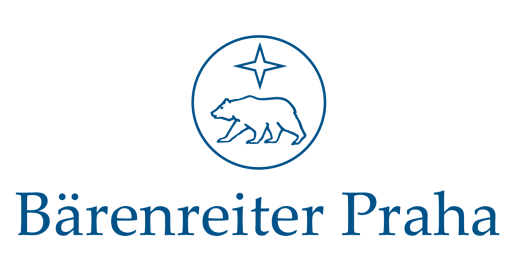 S M L O U V A  O PROVOZOVÁNÍmezi Bärenreiter Praha s.r.o., se sídlem nám. Jiřího z Poděbrad 112/19, Praha 3, 130 00, IČO:40527352zastoupené jednatelem XXX (dále jen nakladatelství)aCentrum experimentálního divadla, příspěvková organizacese sídlem Zelný trh 294/9, 602 00  Brno IČ: 00400921, DIČ: CZ00400921zastoupená MgA. Miroslavem Oščatkou, ředitelemzapsaná v OR vedeném Krajským soudem v Brně, spis. zn. Pr 29(dále jen „Nabyvatel“)		uzavírají tutolicenční smlouvuo užití hudebních děl s textem či bez textu při divadelním představení Smluvní stranyNakladatelství je na základě smluv o zastupování uzavřených s autory hudebních děl a zhudebněných textů (dále jen „hudební díla“), s dědici autorských majetkových práv a s nakladateli (dále jen „nositelé práv“) oprávněn poskytnout licenci k užití zveřejněných a ke zveřejnění nabídnutých hudebních děl mimo jiné i při divadelních představeních ze záznamu nebo živě v provedení výkonnými umělci. Za poskytnutí licence k užití hudebních děl je nakladatelství oprávněno vlastním jménem na účet nositelů práv inkasovat a vymáhat autorské odměny.Nabyvatel je provozovatelem HaDivadla, v němž na své náklady a na svou odpovědnost uvádí divadelní představení. Předmět smlouvy2.1a   Nakladatelství uděluje scéně svolení k jevištnímu provozování níže uvedených dělv představení Moby Dick (za použití skladeb na CD):Gavin Bryars: The Sinking of the Titanicstopáž díla užitého v představení: 10:00 (prvních deset minut skladby)v místě: HaDivadlo, Poštovská 8d, Brno 602 00s předpokládáným počtem repríz: 20 představení do konce roku 20221. Premiérové uvedení inscenace se uskuteční 7. září 2021 v divadle HaDivadlo.Licence dle odst. 2.1a zahrnuje i užití hudebních děl v nezbytném rozsahu v rámci nazkoušení divadelního představení.V rámci licence dle odst. 2.1a je nabyvatel oprávněn pořídit zvukový záznam hudebních děl výlučně za účelem užití nového záznamu při divadelním představení dle této smlouvy.K jakémukoli jinému užití hudebních děl, zejména k rozšiřování rozmnoženin, televiznímu vysílání či sdělování veřejnosti (např. na internetu), je třeba uzavřít licenční smlouvu s nakladatelství v rámci výkonu kolektivní správy, popř. s příslušným zahraničním kolektivním správcem hudebních autorských práv. Budou-li hudební díla užita ve větším rozsahu než je uvedeno v odst. 2.1, zejména když doba užití překročí dobu, na kterou je licenční oprávnění poskytnuto, je Nabyvatel povinen bez zbytečného odkladu oznámit tuto skutečnost nakladatelství za účelem uzavření dodatku k této licenční smlouvě.  V případě, že Nabyvatel nezískal touto smlouvou souhlas všech spoluautorů hudebního díla nebo všech dědiců autorských majetkových práv k hudebnímu dílu, je souhlas nakladatelství k užití hudebního díla podle této smlouvy podmíněn získáním souhlasu od zbylých spoluautorů (spoludědiců). Nabyvatel bere na vědomí, že pokud nezíská souhlasy od všech nositelů práv k hudebnímu dílu, není oprávněn dílo užít.Nabyvatel je povinen respektovat osobnostní práva autorů hudebních děl a užívat hudební díla jen způsobem nesnižujícím jejich hodnotu. Nabyvatel je povinen při užití hudebního díla vhodným způsobem, vzhledem ke způsobu užití hudebního díla, uvést název díla spolu se jmény autorů díla. Smluvní strany prohlašují, že osobní údaje poskytnuté na základě této smlouvy budou zpracovávat výhradně pro účely plnění povinností z této smlouvy a plnění povinností vyplývající z platných právních předpisů, a to po dobu nezbytnou pro plnění těchto povinností. Smluvní strany se tyto osobní údaje zavazují chránit proti možnému zneužití, či neoprávněnému přístupu k nim. Autorská odměnaAutorská odměna za poskytnutí licence podle odst. 2.1a činí 5 % z hrubých tržeb Nabyvatele. Hrubou tržbou se rozumí tržba vybraná na základě prodeje vstupenek na představení před odečtením DPH či jiných položek. V případě, že je jednotlivé vstupné bezúplatné či nižší než 30,-Kč, použije se pro výpočet hrubých tržeb hodnota ve výši 30,-Kč za jednoho diváka. V případě, že bude celkový výpočet autorské odměny na základě přijatého hlášení nižší než 150,-Kč, bude fakturována autorská odměna v minimální výši 150,-Kč bez DPH. Nabyvatel dále vedle autorské odměny dle odst. 3.1 uhradí licenční poplatek za použití CD ve výši 1 000,- + 10% DPH (slovy: jeden tisíc korun českých) za každé uskutečněné představení v období od 01. 09. 2021 – 31.12.2022.Nabyvatel je povinen zaslat nakladatelství hlášení za každý kalendářní měsíc, kdy bude provozováno divadelní představení, a to nejpozději do 10 pracovních dní od skončení daného měsíce. Hlášení bude obsahovat veškeré údaje pro výpočet výše autorské odměny dle odst. 3.1 a 3.2.    Nabyvatel se zavazuje zaplatit autorskou odměnu navýšenou o DPH v zákonné výši do patnácti dnů ode dne doručení faktury ze strany nakladatelství.Bankovní spojení: XXX, číslo účtu: XXX V případě, že Nabyvatel neuhradí autorskou odměnu v termínu splatnosti, má nakladatelství nárok na smluvní pokutu ve výši 0,1% z částky, s jejímž zaplacením je Nabyvatel v prodlení, a to za každý den následující po dni, kdy Nabyvatel měl povinnost splnit. Splatnost smluvní pokuty sjednávají účastníci této smlouvy do 14 dnů poté, co k její úhradě bude Nabyvatel vyzván nakladatelství. Úhradou smluvní pokuty se Nabyvatel nezbavuje povinnosti k plnění, k jehož zajištění je smluvní pokuta sjednána, ani povinnosti k náhradě jím způsobené škody.Zájezdová představení Nabyvatel je oprávněn uvádět jím nastudované představení uvedené v odst. 2.1a) i v jiných místech, než na svoji domovské scéně (dále jen „zájezdové představení“) za dodržení podmínek stanovených výše Žádné zájezdové představení nesmí proběhnout v době po skončení doby trvání licence podle odst. 2.1 a).Nabyvatel se zavazuje do 10. dne následujícího měsíce oznámit nakladatelství každé zájezdové představení s uvedením data a místa konání představení a údaji identifikujícími jeho pořadatele, především jeho název, sídlo, IČ a kontakt na odpovědnou osobu (e-mail a/nebo telefon), popř. kontaktní adresu.    Nabyvatel se zavazuje na výzvu nakladatelství zaslat do tří pracovních dní od vyžádání nakladatelství kopii smlouvy uzavřené s pořadatelem zájezdového představení.  Ostatní a závěrečná ustanoveníKontaktní údaje pro vztahy vyplývající z této smlouvy:za Nakladatelství: XXX email: xxx, tel.: +XXXza Nabyvatele: XXX, email: xxx, xxxTato smlouva je vyhotovena ve dvou vyhotoveních, z nichž každá smluvní strana obdrží po jednom stejnopisu. Každý dodatek nebo změna musí mít písemnou formu. Nakladatelství, je oprávněno od smlouvy odstoupit, pokud by Nabyvatel v době trvání smlouvy užil hudební dílo způsobem nebo v rozsahu, jak k tomu není dle této smlouvy oprávněn. Doručením odstoupení zaniká smlouva s účinky od počátku.Tato smlouva se uzavírá na dobu trvání licence podle odst. 2.1 písm. a).    Tato smlouva nabývá platnosti dnem podpisu oběma smluvními stranami.Smluvní strany prohlašují, že skutečnosti uvedené v této smlouvě nepovažují za důvěrné ani za obchodní tajemství a udělují svolení k jejich užití a zveřejnění bez stanovení jakýchkoliv dalších podmínek.Ke smlouvě se váže povinnost jejího uveřejnění v registru smluv dle zákona č. 340/2015 Sb., v platném znění (zákon o registru smluv). Smluvní strany souhlasí bez výhrad s uveřejněním této smlouvy v registru smluv, při dodržení podmínek stanovených zákonem č. 110/2019 Sb., o zpracování osobních údajů, ve znění pozdějších předpisů. Smlouvu zašle do registru smluv nabyvatel.Smluvní strany si smlouvu přečetly, všechna její ustanovení jsou jim jasná a srozumitelná, přičemž dostatečným způsobem vyjadřují vážnou a svobodnou vůli smluvních stran zbavenou jakýchkoli omylů, na důkaz čehož připojují svoje podpisy. V Praze dne: ...........…………..                                             V Brně dne: …………………....................................................                                                  ……….……………………….	   za Nakladatelství                                                                         za Nabyvatele